Team Member: Yusuf Eymen, Fikret Yağız, Mehmet EfeKind of game(write the name of the game)Ideas from the web (links)Photos from the webYour idea (drawing, sketch)MaterialsEquipmentFootball https://www.youtube.com/watch?v=Jy26C2K9VkQ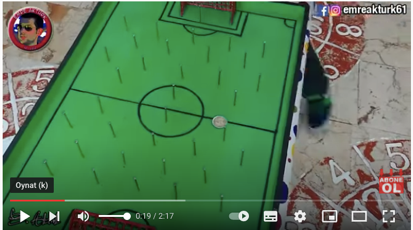 CardboardPaperNailspray paintScissorsutility kniferubberhammer